Αύριο ξεκινούν οι αιτήσεις για τα διαδικτυακά εργαστήρια συμβουλευτικής της ΔΥΠΑ για τον Απρίλιο, με νέες θεματικές ενότητεςΜετά τη μεγάλη ανταπόκριση των πολιτών στα διαδικτυακά e-εργαστήρια ομαδικής συμβουλευτικής και προετοιμασίας για ένταξη στην αγορά εργασίας, η ΔΥΠΑ συνεχίζει τη δράση τον Απρίλιο με 22 εργαστήρια και την προσθήκη νέων θεματικών ενοτήτων. Όσοι αναζητούν ή θέλουν να αλλάξουν εργασία, μπορούν να παρακολουθήσουν εργαστήρια από εξειδικευμένα στελέχη, στις εξής θεματικές ενότητες:Πως να δημιουργήσω ένα αποτελεσματικό βιογραφικόΠως να προετοιμαστώ σωστά για μια συνέντευξηΠοια είναι τα βήματα για μια επιτυχημένη επιχειρηματική ιδέαΠως να δημιουργήσω ένα επιχειρηματικό σχέδιοΤα κοινωνικά δίκτυα στην αναζήτηση εργασίαςΗ επιτυχία μιας επιχείρησης μέσα από το εργαλείο CANVAS (νέα θεματική)Εμπλουτίζω το βιογραφικό μου με δεξιότητες - μαθαίνω για το ESCO (νέα θεματική)Οι ενδιαφερόμενοι μπορούν να δηλώσουν συμμετοχή από αύριο, Παρασκευή 29 Μαρτίου στη διεύθυνση: https://www.dypa.gov.gr/workshopsΤο πρόγραμμα των e-εργαστηρίων διαμορφώνεται ως εξής:Στο κάθε εργαστήριο διάρκειας 2 ωρών υπάρχει περιορισμένος αριθμός θέσεων συμμετοχής (έως 50 άτομα) και θα τηρηθεί αυστηρά σειρά προτεραιότητας σύμφωνα με την ημερομηνία υποβολής της συμμετοχής.Η πλατφόρμα θα παραμείνει ανοιχτή μέχρι τη συμπλήρωση των θέσεων ανά εργαστήριο. Οι ενδιαφερόμενοι μπορούν να δηλώσουν συμμετοχή σε παραπάνω από ένα εργαστήρια, εφόσον το επιθυμούν.Στόχος των εργαστηρίων είναι οι συμμετέχοντες να προετοιμαστούν για την ταχύτερη και αποτελεσματική ένταξή τους στην αγορά εργασίας.Οι συμμετέχοντες ενημερώνονται και ενεργοποιούνται στην αναζήτηση κατάλληλης θέσης εργασίας ή/και μπορούν να αναπτύξουν τη δική τους επιχειρηματική δραστηριότητα, καθώς και να ενισχύσουν την απασχολησιμότητά τους μέσω ενός αποτελεσματικού βιογραφικού, της προετοιμασίας για συνεντεύξεις με επιχειρήσεις και της κατάλληλης χρήσης των μέσων επαγγελματικής κοινωνικής δικτύωσης.Για περισσότερες πληροφορίες: www.dypa.gov.gr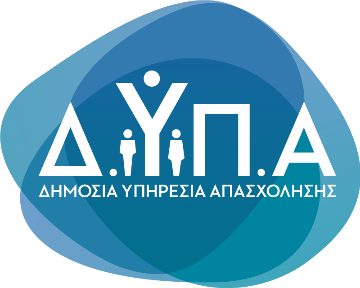 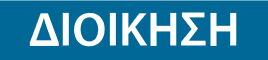 Τμήμα Επικοινωνίας &Δημοσίων ΣχέσεωνΑθήνα, 28.03.202405/04/202409.00-11.00Ποια είναι τα βήματα για μια επιτυχημένη επιχειρηματική ιδέα05/04/202411.30-13.30Πως να δημιουργήσω ένα επιχειρηματικό σχέδιο09/04/202409.00-11.00Πως να δημιουργήσω ένα αποτελεσματικό βιογραφικό09/04/202411.30-13.30Πως να προετοιμαστώ σωστά για μια συνέντευξη10/04/202409.00-11.00Πως να δημιουργήσω ένα αποτελεσματικό βιογραφικό10/04/202411.30-13.30Πως να προετοιμαστώ σωστά για μια συνέντευξη11/04/202409.00-11.00Ποια είναι τα βήματα για μια επιτυχημένη επιχειρηματική ιδέα11/04/202411.30-13.30Πως να δημιουργήσω ένα επιχειρηματικό σχέδιο16/04/202409.00-11.00Πως να δημιουργήσω ένα αποτελεσματικό βιογραφικό16/04/202411.30-13.30Πως να προετοιμαστώ σωστά για μια συνέντευξη17/04/202409.00-11.00Τα κοινωνικά δίκτυα στην αναζήτηση εργασίας17/04/202411.30-13.30Πως να προετοιμαστώ σωστά για μια συνέντευξη18/04/202409.00-11.00Πως να δημιουργήσω ένα αποτελεσματικό βιογραφικό18/04/202411.30-13.30Τα κοινωνικά δίκτυα στην αναζήτηση εργασίας23/04/202409.00-11.00Πως να δημιουργήσω ένα αποτελεσματικό βιογραφικό23/04/202411.30-13.30Πως να προετοιμαστώ σωστά για μια συνέντευξη24/04/202409.00-11.00Τα κοινωνικά δίκτυα στην αναζήτηση εργασίας24/04/202411.30-13.30Πως να προετοιμαστώ σωστά για μια συνέντευξη25/04/202409.00-11.00Η επιτυχία μιας επιχείρησης μέσα από το εργαλείο CANVAS25/04/202411.30-13.30Η επιτυχία μιας επιχείρησης μέσα από το εργαλείο CANVAS29/04/202409.00-11.00Εμπλουτίζω το βιογραφικό μου με δεξιότητες - μαθαίνω για το ESCO29/04/202411.30-13.30Εμπλουτίζω το βιογραφικό μου με δεξιότητες - μαθαίνω για το ESCO